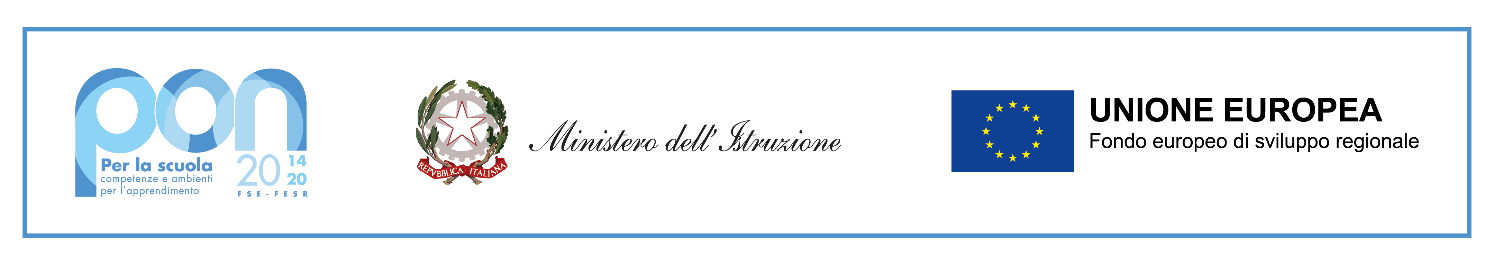 Istituto Comprensivo Dosolo Pomponesco Viadana
Via Colombo, 2 – tel 0375 800 041
46030 San Matteo Delle Chiaviche
Sito:www.icdosolopomponescoviadana.edu.it
Email:mnic83000q@istruzione.it Pec:mnic83000q@pec.istruzione.itProt. Vedi intestazioneOGGETTO: Decreto assegnazione incarico di RUP: Programma Operativo Complementare (POC) “Per la Scuola, competenze e ambienti per l’apprendimento” 2014-2020 finanziato con il Fondo di Rotazione (FdR)– Obiettivo Specifico 10.2.2A Interventi per il successo scolastico degli studenti. CNP:10.2.2A-FDRPOC-LO-2022-74 Laboratori multilinguisticiCodice CUP: H64C22000200001          Il Dirigente ScolasticoVISTO il Decreto Legislativo 30 marzo 2001, n. 165 recante “Norme generali sull’ordinamento dellavoro alle dipendenze della Amministrazioni Pubbliche” e ss.mm.ii.;VISTA la circolare della Funzione Pubblica n.2/2008;VISTA la circolare Ministero del lavoro n.2/2009;VISTO il Decreto Interministeriale 129/2018, concernente “Regolamento concernente leIstruzioni generali sulla gestione amministrativo-contabile delle istituzioni scolastiche";VISTO il DPR 275/99, concernente norme in materia di autonomia delle istituzioni scolastiche; VISTI i Regolamenti (UE) n.  1303/2013 recanti disposizioni comuni sui fondi strutturali e di investimento europei, il Regolamento (UE) n. 1301/2013 relativo al Fondo Europeo di Sviluppo Regionale (FESR) e il Regolamento (UE) n. 1304/2013 relativo al Fondo Sociale Europeo; VISTO il PON - Programma Operativo Complementare (POC) “Per la Scuola, competenze e ambienti per l’apprendimento” 2014-2020 finanziato con il Fondo di Rotazione (FdR)– Obiettivo Specifico 10.2.2A Interventi per il successo scolastico degli studenti – Laboratori multilinguisticiVISTA la delibera del Consiglio d’Istituto n.  26/2022 del 31/05/2022 con la quale è stato approvato il progetto Socialità apprendimento e accoglienza – Avviso 33956 del 18/05/2022VISTA la Delibera del Consiglio d’Istituto n. 12/2023 del 06/02/2023 di approvazione del Programma Annuale dell’Esercizio finanziario 2023;VISTO il “Programma Operativo Nazionale “Per la scuola, competenze e ambienti per l’apprendimento” 2014-2020 finanziato con il Fondo di Rotazione (FdR)- Obiettivi Specifici10.1, 10.2 e 10.3 – Azioni 10.1.1, 10.2.2 e 10.3.1 VISTO le note M.I.U.R. - DGEFID prot.2670 dell’08.02.2016, 3021 del 17.02.2016, 5577 del 21.03.2016, 5610 del 21.03.2016, 6076 del 4.4.2016, 6355 del 12.04.2016 e 6534 del 15.04.2016;VISTO L’art. 31 del D.lgs. n. 50/2016 e ss.mm.ii. VISTO l’Art. 5 della Legge 7 agosto 1990, n. 241 RITENUTO avere le competenze necessarie allo svolgimento dell’incarico tutto ciò visto, ritenuto e rilevato, che costituisce parte integrante del presente decretoDECRETAArt. 1 incaricoDi assumere l’incarico di Responsabile Unico di Procedimento ai sensi dell’art. n° 31 del Dlgs. 50/2016 e dell’art. n° 5 della legge 241/1990Art. 2 durataL’incarico avrà durata dalla data del presente decreto fino al termine delle operazioni del progetto, ivi incluso rendicontazione ed eventuali controlli Art. 3 compitiI compiti da svolgere sono quelli stabiliti dalle circolari ministeriali richiamate in premessa	Il Dirigente Scolastico	    Sandra Sogliani